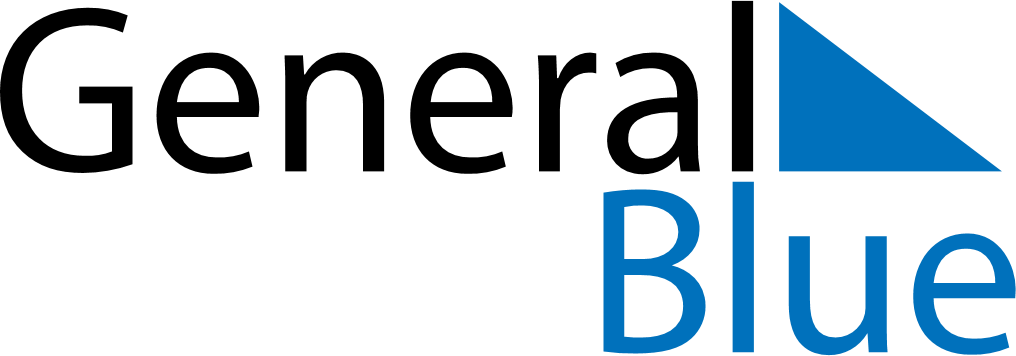 November 2024November 2024November 2024November 2024November 2024November 2024Dzag, Bayanhongor, MongoliaDzag, Bayanhongor, MongoliaDzag, Bayanhongor, MongoliaDzag, Bayanhongor, MongoliaDzag, Bayanhongor, MongoliaDzag, Bayanhongor, MongoliaSunday Monday Tuesday Wednesday Thursday Friday Saturday 1 2 Sunrise: 8:05 AM Sunset: 6:07 PM Daylight: 10 hours and 1 minute. Sunrise: 8:07 AM Sunset: 6:06 PM Daylight: 9 hours and 58 minutes. 3 4 5 6 7 8 9 Sunrise: 8:08 AM Sunset: 6:04 PM Daylight: 9 hours and 55 minutes. Sunrise: 8:10 AM Sunset: 6:03 PM Daylight: 9 hours and 52 minutes. Sunrise: 8:11 AM Sunset: 6:01 PM Daylight: 9 hours and 49 minutes. Sunrise: 8:13 AM Sunset: 6:00 PM Daylight: 9 hours and 47 minutes. Sunrise: 8:14 AM Sunset: 5:59 PM Daylight: 9 hours and 44 minutes. Sunrise: 8:16 AM Sunset: 5:57 PM Daylight: 9 hours and 41 minutes. Sunrise: 8:17 AM Sunset: 5:56 PM Daylight: 9 hours and 38 minutes. 10 11 12 13 14 15 16 Sunrise: 8:19 AM Sunset: 5:55 PM Daylight: 9 hours and 35 minutes. Sunrise: 8:20 AM Sunset: 5:53 PM Daylight: 9 hours and 33 minutes. Sunrise: 8:22 AM Sunset: 5:52 PM Daylight: 9 hours and 30 minutes. Sunrise: 8:23 AM Sunset: 5:51 PM Daylight: 9 hours and 27 minutes. Sunrise: 8:25 AM Sunset: 5:50 PM Daylight: 9 hours and 25 minutes. Sunrise: 8:26 AM Sunset: 5:49 PM Daylight: 9 hours and 22 minutes. Sunrise: 8:28 AM Sunset: 5:48 PM Daylight: 9 hours and 20 minutes. 17 18 19 20 21 22 23 Sunrise: 8:29 AM Sunset: 5:47 PM Daylight: 9 hours and 17 minutes. Sunrise: 8:30 AM Sunset: 5:46 PM Daylight: 9 hours and 15 minutes. Sunrise: 8:32 AM Sunset: 5:45 PM Daylight: 9 hours and 12 minutes. Sunrise: 8:33 AM Sunset: 5:44 PM Daylight: 9 hours and 10 minutes. Sunrise: 8:35 AM Sunset: 5:43 PM Daylight: 9 hours and 8 minutes. Sunrise: 8:36 AM Sunset: 5:42 PM Daylight: 9 hours and 5 minutes. Sunrise: 8:37 AM Sunset: 5:41 PM Daylight: 9 hours and 3 minutes. 24 25 26 27 28 29 30 Sunrise: 8:39 AM Sunset: 5:40 PM Daylight: 9 hours and 1 minute. Sunrise: 8:40 AM Sunset: 5:40 PM Daylight: 8 hours and 59 minutes. Sunrise: 8:41 AM Sunset: 5:39 PM Daylight: 8 hours and 57 minutes. Sunrise: 8:43 AM Sunset: 5:38 PM Daylight: 8 hours and 55 minutes. Sunrise: 8:44 AM Sunset: 5:38 PM Daylight: 8 hours and 53 minutes. Sunrise: 8:45 AM Sunset: 5:37 PM Daylight: 8 hours and 51 minutes. Sunrise: 8:46 AM Sunset: 5:37 PM Daylight: 8 hours and 50 minutes. 